Проект "Край родной, навек любимый"Родина – какое слово дорогое!Оно пронзает всякий слух. Роднее  всех и всех дороже,Нужнее всех и всех милей,На свете лучше быть не можетЛямбирской земли моей!Вид проекта: 1 год 
Участники проекта: дети логопедической группы, учитель-логопед, воспитатели В данном проекте речь пойдёт о значении истории    родного села и его влияние на   патриотическое воспитание дошкольников.   Успешность развития дошкольников при знакомстве с родным городом возможна только при условии активного взаимодействия с окружающим миром эмоционально практическим путём, т.е. через игру, предметную деятельность, общение, труд, обучение, разные виды деятельности, свойственные дошкольному возрасту. Проблема.Большое значение для познавательного, социально-личностного и нравственного развития детей дошкольного возраста имеет знакомство с родным селом, его  достопримечательностями, улицами, на которых проживают дети, с известными людьми.   Родители имеют недостаточно знаний о своем городе, не уделяют внимание данной проблеме, считая ее неважной, дети не владеют достаточной информацией о родном селе. Не имея достаточного количества знаний, трудно сформировать уважительное отношение к малой Родине.   Следовательно, мы считаем данную проблему актуальной не только для нашего детского сада, но и для общества в целом.Актуальность проекта.
Дошкольное детство – важный этап в становлении облика человека. В эти годы закладываются основы нравственности, формируется первоначальное представление об окружающем, этические представления, воспитываются патриотические чувства. Именно в дошкольном возрасте у детей, по мнению ученых, отмечается высокий темп умственного развития. Старшие дошкольники обладают определенным количеством знаний, а их интересы связаны не только с настоящим, но и с прошлым и будущим. Они проявляют живой интерес к проблемам происшедшим и происходящим в большом. взрослом мире. У старших дошкольников появляется стремление больше узнать о своем родном крае, об его историческом прошлом.
Концептуальные основы проекта.    «Знать – значит любить» говорится в русской поговорке. Поэтому мы и начинаем знакомить детей с нашей малой Родиной –селом Лямбирь в дошкольном возрасте.    Эти знания, а значит и чувство гордости за свой край, народ помогут ребенку правильно распоряжаться, владеть, сохранить и приумножить наследие, полученное от предшествующих поколений.   Освоение этих знаний возможно при целенаправленном систематичном участии в образовательном процессе педагогов, сотрудников ДОУ, родителей воспитанников.    Таким образом, исходя из вышесказанного, мы сформулировали цель, задачи, предполагаемый результат, критерии оценки результативности проекта.Цель проекта: Создание условий для гражданско-патриотического воспитания дошкольника с использованием регионального компонента,осуществление комплексного подхода к воспитанию в духе патриотизма, приобщение дошкольников к истории и культуре родного города, местным достопримечательностям, воспитание любви и привязанности к родному краю.Задачи проекта:способствовать становлению понятия «малая родина – мой дом»;вызвать интерес к познанию истории родного села Лямбирь,
уточнить имеющиеся знания детей о жизни в селе и городе, их особенностях и различиях.
пробудить уважение к сельским труженикам, интерес к их труду;
приобщать родителей к активному участию, воспитанию у детей любви к родным местам, проявлению уважения и интереса к труженикам села.развивать бережное отношение к селу, его достопримечательностям, культурным ценностям.воспитание толерантностиПринципы  При выстраивании педагогического процесса по ознакомлению дошкольников с родным городом положены следующие принципы:Принцип историзма.    Реализуется путём сохранения хронологического порядка описываемых явлений и сводится к двум историческим понятиям: прошлое (давным-давно) и настоящее (в наши дни). С этой целью создан краеведческий мини- музей, подобран материал о селе Лямбирь, включающий как сведения об историческом прошлом, так и современном культурном облике родного края.Принцип гуманизации.   Предполагает умение педагога встать на позицию ребёнка, учесть его точку зрения, не игнорировать его чувства и эмоции, видеть в ребёнке полноправного партнёра, а также ориентироваться на высшие общечеловеческие понятия – любовь к семье, родному краю, Отечеству.Принцип дифференциации.   Заключается в создании оптимальных условий для самореализации каждого ребёнка в процессе освоения знаний о родном городе с учётом возраста, накопленного им опыта, особенностей эмоциональной и познавательной сферы и др.Принцип интегративности.   Реализуется в сотрудничестве с семьёй, детской центральной детской библиотекой, музеями села и т.п. Содержание краеведческого материала определяется с учётом сочетания всех видов деятельности при знакомстве детей с историко-культурными особенностями с.ЛямбирьПрогнозируемый результат.Сформированность   у   детей   представлений о родном крае и родном поселке, об основных архитектурных сооружениях, памятниках, определяющих облик поселка; знание названий улиц поселка и значение этих названий. Умение   видеть красоту родного края и поселка, радоваться ей. Реализация проекта осуществляется в 3 этапа. I этап – подготовительный, включает в себя: Изучение методической литературы
Составление перспективного плана
Создание развивающей среды
Подбор игр и оборудования 
Создание  условий  для изобразительной  и продуктивной деятельности Анкетирование родителей знаний и представлений о родном селе, его истории, достопримечательностях.Диагностирование детей с целью выявления уровня сформированности знаний и представлений об истории и культуре родного селаII этап – основной, включает в себя:Тематический план работы по ознакомлению детей
логопедической группы с родным краем2. Занятия с детьми в соответствии с перспективным планом,3. совместные мероприятия с семьями воспитанников,4. совместные мероприятия с детьми разного возраста,5. экскурсии по селуПерспективный план работы по ознакомлению с родным селом Лямбирь  - исторический-Исторические данные- Символика с.Лямбирь (знакомство с флагом и гербом с.Лямбирь)-Папка-передвижка «Изучаем край родной» для родителей-Рисование , аппликация и ручной труд на тему: « Ветка черемухи» Лямбирь  - достопримечательный-Скульптурные и архитектурные ансамбли, здания, соборы, мечети, церкви и памятники.-Памятник «Солдаты».- Памятник "Вестник"-Целевая прогулка к вечному огню.-Экскурсия в библиотеку Лямбирь  - спортивный-Беседы о спорте и спортсменах с.Лямбирь: « Спорт - это жизнь, это движение, это здоровье!», «Мы гордимся нашими спортсменами»-Экскурсия в физкультурно-оздоровительный комплекс.  -Выставка детского рисунка «Мы любим спорт» Лямбирь  - современный-Экскурсия по с.Лямбирь-Рассматривание карты Лямбирского района-Дидактическая игра «Путешествие по селу»-Оформление стенда «Лямбирь теперь и прежде»-Рассматривание альбома  «Мое село»-Конструирование «Моя улица, мой дом»-   Словотворчество с родителями «Сочини частушку о крае, селе»Лямбирь- многонациональный-Беседа «Мы в селе своем родном очень дружно живем»-Чтение стихов, прослушивание песни «Лямбирем»-Праздник «Сабантуй»-  «Мы играем в оркестр народных инструментов» -Изготовление праздничных открыток-Народные игрыЗнаменитые люди села  Лямбирь Беседа о важности труда всех людейБеседа о подвигах солдат в Великой Отечественной войнеВстречи со знаменитыми людьми с.Лямбирь и ветеранамиКонсультация для родителей «Патриотическое воспитание дошкольников»Третий  этап итоговыйОформление альбома о поселке.Презентация проекта.(Подведение итогов, обмен мнениями по реализации проекта).Достигнутые результаты..Систематическая и планомерная работа по воспитанию у детей патриотических чувств с помощью проектной деятельности способствовала обогащению знаний дошкольников. Дети узнали много нового о поселке, о его достопримечательностях, о жизни коренных жителей, об их обычаях и традициях. Пополнение активного и пассивного словаря детей, способствовало формированию наглядно-образного мышление у детей. В игре и труде между детьми улучшились дружеские взаимоотношения. Материально-технические ресурсы, необходимые для выполнения проекта:Альбомы с фотографиями достопримечательностей села Лямбирь, карта Лямбирского района, символика Лямбиря, книга «с.Лямбирь»Список литературы:1. Дошкольникам о защитниках Отечества / Под ред. Л.А. Кондрыкинской. – М.: ТЦ Сфера, 20062.  Жуковская Р.И., Виноградова Н.Ф., Козлова С.А. Родной край. – М.: Просвещение, 19903. Ильчук Н. Ребенок в детском саду, №4, №5, 20054. Казакова И. Особенности патриотического воспитания дошкольников // Обруч. – 2003. №6. 5. Ковалева Г.А. Воспитывая маленького гражданина. – М.:АРКТИ, 20056. Евдокимова Е.С. Технология проектирования в ДОУ. - М.: ТЦ Сфера, 2006. - 64с .7. Морозова Л.Д. Педагогическое проектирование в ДОУ: от теории к практике.- М.: ТЦ Сфера, 2010. – 128с.8. Морозова Л.Д.  Что такое «детское проектирование» // Ребенок в детском саду, №5, 200,9 стр. 9-11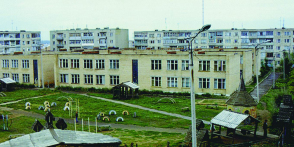 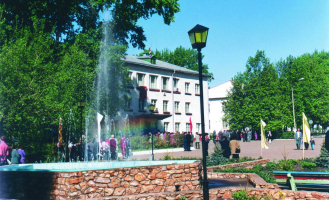 